Publicado en Salamanca el 11/06/2021 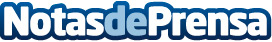 Morderse las uñas, un hábito peligroso para la salud bucal según la Clínica Dental UrbinaDesgaste dental y problemas de maloclusión, grandes peligros de morderse las uñas. Se estima que el 45% de los adolescentes practica la onicofagia, un hábito perjudicial para la salud bucodental. «Comerse las uñas genera problemas graves en los dedos, la boca e incluso el sistema digestivo», alertan desde este centro odontológico salamanquésDatos de contacto:Clinica Dental Urbina923 28 16 90Nota de prensa publicada en: https://www.notasdeprensa.es/morderse-las-unas-un-habito-peligroso-para-la Categorias: Medicina Sociedad Castilla y León Ocio para niños Odontología http://www.notasdeprensa.es